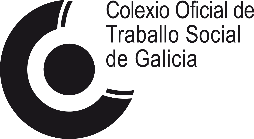 O COTSG insta a todas as administracións e entidades a que coiden ás e aos profesionais do Traballo Social ante o esgotamento profesional cada día máis evidente O Síndrome de desgaste profesional, é ben coñecido polo colectivo profesional do Traballo Social. No COTSG rexistran unha demandan constante por parte das profesionais, ademais de observar que existe unha alta porcentaxe de baixas laborais por cadros de estrés e outras doenzas derivadas del, porque simplemente non aguantan máis. A pregunta é clara, como se chega a esta situación? Esta escaseza de recursos humanos e de medios, así como a saturación das persoas técnicas debido ao incremento da carga de traballo na xestión e tramitación de prestacións e axudas, son factores que fan que os Servizos Sociais non prevexan os problemas e que deban actuar cando a crise ou a urxencia xa están expostas.O Síndrome de desgaste profesional (burnout) foi recoñecido pola OMS o pasado 1 de xaneiro como un problema vencellado ao traballo na última revisión da Clasificación Internacional de Enfermidades (CIE-11). Defínese como o resultado do estres crónico no lugar de traballo caracterizado por tres dimensión, sentimento de falta de enerxía e esgotamento, aumento da distancia mental respecto ao traballo, e un desacougo constante nacido dun sentimento de falta de realización.  En canto aos síntomas físicos cursa con fatiga crónica, dores de cabeza, problemas de sono, úlceras e outros desordes gastrointestinais, molestias musculares, hipertensión, crises de asma e en xeral unha alteración funcional en case todos os sistemas do organismo. Aínda con toda esa sintomatoloxía,  este síndrome non está aprobado no cadro de enfermidades profesionais no noso sistema da seguridade social, polo que, quen o sofre non pode recibir un diagnóstico. O Síndrome de desgaste profesional, é ben coñecido polo colectivo profesional do Traballo Social. No COTSG rexistran unha demandan constante por parte das profesionais, ademais de observar que existe unha alta porcentaxe de baixas laborais por cadros de estrés e outras doenzas derivadas del, porque simplemente non aguantan máis. A pregunta é clara, como se chega a esta situación? Como sempre, a resposta non é sinxela. Esta Síndrome débese a: Aumento da demanda de atención da poboación con desaxustes persoais e convivenciais, relacionais, todos eles froito das diferentes crisis que transitamos nos últimos anos. Redución de recursos económicos e técnicos impostos polas diferentes administracións. As organizacións de eses recursos, fundamentalmente técnicos, por parte das administracións e entidades, buscan a rentabilidade económica e política  con estruturas cada vez máis ríxidas e agresivas que nada teñen que ver cun trato humano cara as persoas que acoden a Servizos Sociais nin cara aos e ás profesionais do Traballo Social. Aumento da presión asistencial sobre a ou o profesional de referencia, fundamentalmente dos traballadores/as sociais dos servizos sociais comunitarios e administracións públicas. Sistema de servizos sociais orientado a xestión prestacional, fronte a interacción, promoción e protección das persoas, grupos e comunidades. Abordaxe insuficiente da atención social, que correspondería a outros sistemas de protección. Todos estes puntos en conxunto deron e dan lugar con frecuencia á Síndrome de queime profesional ou Burnout, asemade, como se pode observar, as administracións públicas e entidades teñen unha responsabilidade ineludible neste senso. Para previr ou paliar o desgaste é importante comezar  a centrar a atención na saúde do/a profesional e ir definindo límites e marcando pautas sobre a nosa práctica persoal e profesional. En escenarios de incerteza coma o actual, é necesario achegar aos/as profesionais a maior seguridade e control sobre o seu desempeño laboral e o seu estado emocional, é por iso que o COTSG solicita as administracións públicas que se proceda a adoptar todas as medidas pertinentes que permitan garantir a prestación duns Servizo Públicos de Calidade mediante unha labor de control do cumprimento dos ratios legais do persoal técnico e da seguridade laboral e emocional das e dos profesionais dos Servizos Sociais reducindo así o esgotamento e a aparición da Síndrome de Burnout.Para máis información: Gabinete de Comunicación do COTSG604 07 63 63